АДМИНИСТРАЦИЯ МУНИЦИПАЛЬНОГО ОБРАЗОВАНИЯ«МОНАСТЫРЩИНСКИЙ РАЙОН» СМОЛЕНСКОЙ ОБЛАСТИП О С Т А Н О В Л Е Н И Еот   22.06.2023                      №  0293О внесении изменений в постановление Администрации муниципального образования «Монастырщинский район» Смоленской области от 21.02.2019 № 0083 В соответствии с Федеральным законом от 06.11. 2003 № 131-ФЗ «Об общих принципах организации местного самоуправления в Российской Федерации», Федеральным законом от 24.06.1998 № 89-ФЗ «Об отходах производства и потребления», Уставом муниципального образования «Монастырщинский район» Смоленской областиАдминистрация муниципального образования «Монастырщинский район» Смоленской области  п о с т а н о в л я е т:1. Внести в постановление Администрации муниципального образования «Монастырщинский район» Смоленской области от 21.02.2019 № 0083 «Об утверждении реестра мест (площадок) накопления твердых коммунальных отходов на территории Монастырщинского городского поселения Монастырщинского района Смоленской области» (в редакции постановлений от 24.05.2019 № 0171, от 25.07.2019 № 0257, от 07.02.2020 № 0044, от 26.05.2020 № 0181а, от 31.01.2022 № 0026, от 31.08.2022 № 0365) следующие изменения:1.1. Реестр мест (площадок) накопления твердых коммунальных отходов на территории Монастырщинского городского поселения Монастырщинского района Смоленской области изложить в новой редакции (Приложение № 1).1.2. Схемы размещения мест (площадок) накопления твердых коммунальных отходов на территории Монастырщинского городского поселения Монастырщинского района Смоленской области изложить в новой редакции (Приложение № 2).2. Настоящее постановление вступает в силу с момента его подписания и подлежит размещению на официальном сайте Администрации муниципального образования «Монастырщинский район» Смоленской области.3. Контроль за исполнением настоящего постановления возложить на заместителя Главы муниципального образования «Монастырщинский район» Смоленской области Н.А. Дьяконенкова.Глава муниципального образования«Монастырщинский район» Смоленской области                                                                                          В.Б. Титов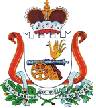 